Lepskiy Oleksiy AnatoliyExperience:Position applied for: Engine CadetDate of birth: 22.03.1991 (age: 26)Citizenship: UkraineResidence permit in Ukraine: NoCountry of residence: UkraineCity of residence: IzmailPermanent address: L.Chaykina 17Contact Tel. No: +38 (048) 414-04-90 / +38 (066) 573-45-37E-Mail: reddvit@yandex.uaU.S. visa: NoE.U. visa: NoUkrainian biometric international passport: Not specifiedDate available from: 15.01.2014English knowledge: ModerateMinimum salary: 400 $ per monthPositionFrom / ToVessel nameVessel typeDWTMEBHPFlagShipownerCrewingEngine Cadet05.05.2011-27.07.2011PetrozavodskPusher Tug455SKL 1472 kWt-ukraineUkrainian Danube shipping company&mdash;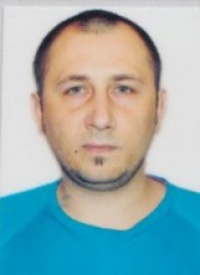 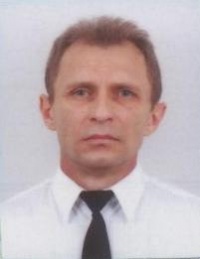 